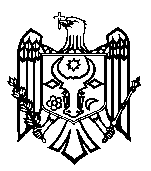 CURTEA DE CONTURI A REPUBLICII MOLDOVAH O T Ă R Â R E A nr. 73din 20 decembrie 2021cu privire la Raportul auditului conformității administrării și gestionării corpurilor de apă de suprafață, zonelor de protecție, terenului fondului apelor și construcțiilor hidrotehnice aferente acestora	--------------------------------------------------------------------------------------------------	Curtea de Conturi, în prezența dnei Iordanca-Rodica Iordanov, Secretar de Stat al Ministerului Mediului; dlui Andrei Antonevici, director al Agenției „Apele Moldovei”; dlui Ion Bulmaga, șef al Inspectoratului pentru Protecția Mediului; dlui Alexandru Botnari, primar al mun. Hîncești, precum și a altor persoane cu funcții de răspundere, în cadrul ședinței video, în legătură cu evoluția și tendința situației epidemiologice a infecției cu COVID-19 în Republica Moldova, călăuzindu-se de art.3 alin.(1), art.5 alin.(1) lit.a) din Legea privind organizarea și funcționarea Curții de Conturi a Republicii Moldova nr.260 din 07.12.2017, a examinat Raportul auditului conformității administrării și gestionării corpurilor de apă de suprafață, zonelor de protecție, terenului fondului apelor și construcțiilor hidrotehnice aferente acestora.Misiunea de audit s-a realizat conform Programului activității de audit a Curții de Conturi pe anul 2021, având drept scop evaluarea conformității administrării și gestionării corpurilor de apă de suprafață, zonelor de protecție, terenului fondului apelor și construcțiilor hidrotehnice aferente acestora, în raport cu prevederile cadrului regulator din domeniu. Auditul public extern s-a efectuat în conformitate cu Standardele Internaționale ale Instituțiilor Supreme de Audit (ISSAI 100, ISSAI 400, precum și ISSAI 4000), puse în aplicare de Curtea de Conturi.Examinând Raportul de audit prezentat, precum și explicațiile persoanelor cu funcții de răspundere prezente la ședința publică,  Curtea de Conturi A CONSTATAT:Responsabilitatea pentru gestionarea lacurilor de acumulare/iazurilor a fost pusă în sarcina Agenției „Apele Moldovei”, prin intermediul întreprinderilor de stat și autorităților publice locale. Agenția Proprietății Publice, autoritate administrativă centrală, reprezintă statul, în calitate de proprietar al terenului fondului apelor, precum și, în numele Guvernului Republicii Moldova, deține funcția de fondator al întreprinderilor de stat. Înregistrarea, arenda terenului fondului apelor, precum și întreținerea, exploatarea lacurilor de acumulare/iazurilor urmează a se realiza în conformitate cu cadrul normativ privind administrarea și deetatizarea proprietății publice, prețul normativ și modul de vânzare-cumpărare a pământului, cu legislația funciară, Codul civil al Republicii Moldova . Condițiile și modul de arendă a terenului fondului apelor au fost stabilite prin Regulamentul cu privire la valorificarea terenurilor proprietate publică a statului, iar exploatarea bazinelor acvatice se reglementează prin Regulamentul-tip de exploatare a lacurilor de acumulare/iazurilor.În condițiile expuse, conformitatea gestionării corpurilor de apă de suprafață, zonelor de protecție, terenului fondului apelor și construcțiilor hidrotehnice aferente acestora nu corespunde pe deplin exigențelor cadrului normativ în vigoare, fiind identificate unele deficiențe, cauzate preponderent de lacunele și carențele cadrului regulator, exprimate prin:neasigurarea utilizării în măsură deplină a datelor Sistemului informațional automatizat „Cadastrul de stat al apelor”, din cauza neînregistrării pe deplin de către Agenția „Apele Moldovei” a informației necesare, care ar permite monitorizarea stării și a folosinței resurselor de apă; neînregistrarea dreptului patrimonial asupra 17 loturi de teren ale fondului apelor, cu suprafața totală de 440.99 ha, datorită neîntreprinderii de către factorii de decizie  gestionari ai acestor terenuri, pe parcursul mai multor ani, a măsurilor de rigoare impuse  de cadrul regulator relevant ;neconformitatea atribuirii modului de folosință a terenului proprietatea statului din domeniul public cu suprafața de 84,89 ha, din cauza deciziilor interpretabile privind realizarea previziunilor aferente reglementării domeniului resurselor de apă, ceea ce poate afecta integritatea proprietății statului, prin posibila înstrăinare necontrolată a acestuia, fapt care poate genera litigii și riscuri de înstrăinare ilegală; neconformitatea ținerii Registrului contractelor de arendă de către autoritățile publice locale și întreprinderile de stat, din  lipsa unor proceduri exhaustive care ar responsabiliza persoanele cu atribuții în acest sens; iregularitatea dării în arendă a lacurilor de acumulare/iazurilor, prin atribuirea contractului de arendă fără organizarea și desfășurarea licitației, precum și prin contractarea arendei pe termen depășit față de termenul-limită de 30 de ani;neconformitatea dării în locațiune a construcțiilor hidrotehnice aferente lacului Costești-Stînca, urmare a nerespectării cadrului normativ de către Agenția Proprietății Publice;neasigurarea conformității utilizării patrimoniului statului din domeniul public, prin neîndeplinirea de către administrația publică centrală și administrația publică locală a procedurii de dare în arendă a terenului fondului apelor, pentru care ar putea fi colectate venituri suplimentare în sumă de 4,1 mil.lei, cauza fiind cadrul regulator ambiguu;neasigurarea reîncheierii contractelor de arendă cu Agenția Proprietății Publice, datorită iresponsabilității conducătorilor întreprinderilor de stat, autorităților publice locale, precum și neconformării benevole a deținătorilor/arendașilor, ceea ce contravine prevederilor actelor normative;neconformitatea exploatării lacurilor de acumulare/iazurilor, din cauza măsurilor insuficiente întreprinse de către Agenția „Apele Moldovei”, Inspectoratul pentru Protecția Mediului, autoritățile publice locale, în lipsa autorizației de mediu pentru folosirea specială a apei, precum și a regulamentelor de exploatare a bazinelor acvatice, care ar dispune expres normele tehnice ale lacurilor/iazurilor;neasigurarea monitorizării și transparenței valorificării subvențiilor bugetare destinate  întreținerii barajelor aferente bazinelor acvatice, din lipsa elaborării reglementărilor în acest sens atât de către Agenția „Apele Moldovei”, cât și de către Agenția Proprietății Publice.Cele menționate determină necesitatea adoptării unor măsuri stringente privind remedierea deficiențelor constatate în Raportul de audit, pentru asigurarea administrării și gestionării conforme a corpurilor de apă de suprafață, zonelor de protecție, terenului fondului apelor și construcțiilor hidrotehnice aferente acestora, precum si obținerii veniturilor corespunzătoare de la utilizarea proprietății statului și autorităților publice locale.Reieșind din cele expuse, în temeiul art.14 alin.(2) și art.15 lit. d) din Legea nr.260 din 07.12.2017, Curtea de Conturi HOTĂRĂȘTE:Se aprobă Raportul auditului conformității administrării și gestionării corpurilor de apă de suprafață, zonelor de protecție, terenului fondului apelor și construcțiilor hidrotehnice aferente acestora, anexat la prezenta Hotărâre.Prezenta Hotărâre și Raportul de audit se remit:Parlamentului Republicii Moldova, pentru informare și examinare, după caz, în cadrul Comisiei parlamentare de control al finanțelor publice;Președintelui Republicii Moldova, pentru informare;Guvernului Republicii Moldova, pentru informare și luare de atitudine în vederea monitorizării asigurării implementării recomandărilor de audit; Ministerului Mediului, pentru luare de atitudine, și se recomandă:examinarea rezultatelor auditului, conform competențelor, cu aprobarea unui plan de măsuri privind remedierea situațiilor constatate și implementarea recomandărilor din Raportul de audit;aducerea în concordanță a prevederilor Legii apelor nr. 272 din 23.12.2011 și Legii nr. 160 din 22.07.2011 privind reglementarea prin autorizare a activității de întreprinzător, în vederea înlăturării în acestea a contradicțiilor privind eliberarea autorizației de mediu pentru folosința specială a apei;Ministerului Mediului, Ministerului Agriculturii și Industriei Alimentare, Agenției Proprietății Publice și Agenției „Apele Moldovei”, pentru luare de atitudine, și se recomandă să elaboreze și să înainteze, spre aprobare, metodologia de dare în arendă a lacurilor de acumulare/iazurilor ca un bun indivizibil, aplicabilă la nivel de administrație publică centrală și administrație publică locală, cu respectarea cerințelor Legii apelor;Ministerului Finanțelor, pentru luare de atitudine, și se recomandă, pe măsura implementării recomandării  din punctul 2.5 din prezenta Hotărâre, în caz de necesitate, să completeze Normele metodologice privind evidența contabilă și raportarea financiară în sistemul bugetar, aprobate prin Ordinul ministrului finanțelor nr.216 din 28.12.2015, cu reguli privind modul de înregistrare și ținere a evidenței contabile a lacurilor de acumulare/iazurilor ca un bun indivizibil;Agenției Proprietății Publice, Agenției „Apele Moldovei” și Autorităților publice locale vizate în Anexa nr.12 la Raportul de audit, pentru luare de atitudine, și se recomandă să examineze rezultatele auditului, conform competențelor, cu aprobarea unui plan de măsuri privind remedierea situațiilor constatate și implementarea recomandărilor din Raportul de audit;Ministerului Economiei și Infrastructurii, în comun cu Agenția Proprietății Publice, se recomandă să opereze modificări în Legea nr. 1308 din  25.07.1997 privind preţul normativ şi modul de vînzare-cumpărare a pământului, privitor la stabilirea prețului normativ pentru terenurile fondului apelor;Procuraturii Generale a Republicii Moldova, pentru informare în vederea întreprinderii măsurilor ce se impun referitor la constatările expuse în pct. 4.1.4, pct. 4.2.4 și pct. 4.2.5 din Raportul de audit.3. Prezenta Hotărâre intră în vigoare din data publicării în Monitorul Oficial al Republicii Moldova și poate fi contestată cu o cerere prealabilă la autoritatea emitentă în termen de 30 de zile de la data publicării. În ordine de contencios administrativ, Hotărârea poate fi contestată la Judecătoria Chișinău, sediul Râșcani (MD-2068, mun. Chișinău, str. Kiev nr.3), în termen de 30 de zile din data comunicării răspunsului cu privire la cererea prealabilă sau din data expirării termenului prevăzut pentru soluționarea acesteia.4. Curtea de Conturi va fi informată, în termen de 12 luni din data publicării Hotărârii în Monitorul Oficial al Republicii Moldova, cu raportarea trimestrială, despre acțiunile întreprinse pentru executarea subpunctelor 2.4.-2.8. din prezenta Hotărâre.5. Hotărârea și Raportul auditului conformității administrării și gestionării corpurilor de apă de suprafață, zonelor de protecție, terenului fondului apelor și construcțiilor hidrotehnice aferente acestora se plasează pe site-ul oficial al Curții de Conturi (https://www.ccrm.md/ro/decisions).Marian LUPU,Președinte